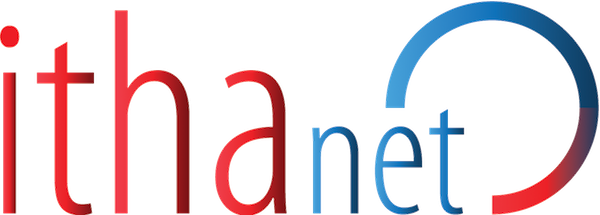 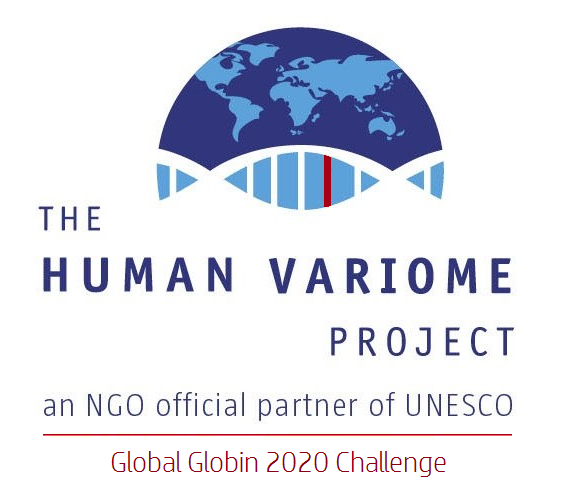 IthaMaps Submission Form(please return the completed form to petrosk@cing.ac.cy)COUNTRY:A. Contributor’s details (to be included in ITHANET Organisations & Experts)Note:The information you provide for the specific country will appear on the IthaMaps website and your contribution will be acknowledged.B. Healthcare policiesC. Status of major haemoglobinopathiesD. Mutation FrequenciesPlease provide details about publications reporting mutation frequencies in the country of reference (either country-wide studies or region-specific studies). E. Comments/ suggestions about IthaMaps or the ITHANET Portal in generalTHANK YOU FOR YOUR CONTRIBUTIONNameSurnameTitleExpertise / research interestsAddressE-mail addressORCID, if available(http://orcid.org/)ResearcherID, if available(http://www.researcherid.com/ )Organisation’s nameOrganisation’s brief descriptionOrganisation’s addressOrganisation’s websiteHealth-policySelect ONE AnswerCommentPrevention programmeYES (National)YES (Regional) NOSCD Newborn ScreeningYES (National)YES (Regional) NOPrenatal ScreeningYES (National)YES (Regional) NOAntenatal ScreeningYES (National)YES (Regional) NOHaemoglobinopathy patient registryYES (National)YES (Regional) NORare disease patient registryYES (National)YES (Regional) NODedicated treatment centresYES (National)YES (Regional) NOBlood transfusion availabilityYES (National)YES (Regional) NOIron chelation availabilityYES (National)YES (Regional) NOMRI facilitiesYES (National)YES (Regional) NOPatient associationsYES (National) YES (Regional) NOGenetic counsellingYES (National)YES (Regional) NOHaemoglobinopathyProvide ValueCommentPrevalence of β-thalassaemia carriers% of the populationPrevalence of sickle cell disease carriers% of the populationPrevalence of α-thalassaemia carriers% of the populationPrevalence of Hb E carriers% of the populationPrevalence of Hb C carriers% of the populationExpected incidence of β-thalassaemia # of  expected affected births / year (without prevention)Expected incidence of sickle cell disease # of  expected affected births / year (without prevention)Incidence of β-thalassaemia # of  affected births / year (after prevention)Incidence of sickle cell disease # of  affected births / year (after prevention)Incidence of Hb H disease # of  affected births /yearKnown β-thalassaemia patients # of patientsKnown sickle cell disease patients  # of patientsKnown Hb H disease patients  # of patients